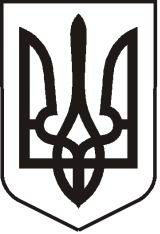 У К Р А Ї Н АЛ У Г А Н С Ь К А    О Б Л А С Т ЬП О П А С Н Я Н С Ь К А    М І С Ь К А    Р А Д АШОСТОГО СКЛИКАННЯРОЗПОРЯДЖЕННЯміського голови04.09.2019 р.                                     м. Попасна                                                  № 02-02/198  Про призначення виконуючого обов’язкидиректора Попаснянського МСЗ «Відродження»ІВЖЕНКА А.В.	Керуючись п.7.3 Статуту закладу, п.10, п.20 ч.4 ст.42 Закону України «Про місцеве самоврядування в Україні»:Призначити виконуючим обов’язки директора ПОПАСНЯНСЬКОГО МІСЬКОГО СПОРТИВНОГО ЗАКЛАДУ «ВІДРОДЖЕННЯ» - ІВЖЕНКА Андрія Вікторовича                            з 04.09.2019 року, строком на 1 (один) місяць – до 04.10.2019 року.Контроль за виконанням цього розпорядження покласти на заступника міського голови Гапотченко І.В.Міський голова							               Ю.І. ОнищенкоКоваленко, 2-03-89